	ЛИСЯНСЬКА СЕЛИЩНА РАДА	РІШЕННЯ05.04.2023                                     смт  Лисянка                                    № 34-2/VIІIПро внесення змін до Програми підвищення ефективності забезпечення доступу до правосуддя в Лисянському районному суді Черкаської області на 2022-2025 рокиВідповідно до статті 26 Закону України «Про місцеве самоврядування в Україні», Закону України «Про судоустрій і статус суддів», Конвенції ООН «Про захист прав людини і основоположних свобод», Концепції вдосконалення судівництва для утвердження справедливого суду в Україні відповідно до європейських стандартів, затвердженої Указом Президента України №361/2006 від 10.05.2006р., для забезпечення комплексного підходу до розв’язання проблем із забезпечення ефективності доступу до правосуддя та належного стану приміщення суду смт. Лисянка, селищна радаВИРІШИЛА:Внести зміни до Програми підвищення ефективності забезпечення доступу до правосуддя в Лисянському районному суді Черкаської області на 2022-2025 роки.Додаток 2 до Програми План основних заходів з виконання програми затверджений рішенням сесії селищної ради від 22.12.2022 № 32-4/ VIІI викласти в новій редакції Контроль за виконанням рішення покласти на першого заступника селищного голови Зарудняка О.М.Селищний голова                                                                            А.П. Проценко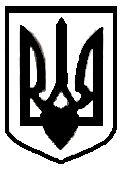 